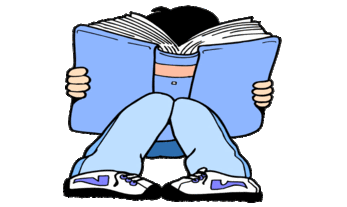 YEAR 2 HOME LEARNING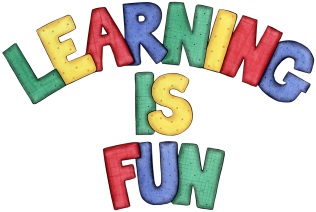 YEAR 2 HOME LEARNINGDate SetFriday 11th MayDate DueFriday 18th May      MathleticsWe would like the children to complete the ‘Who’s got it?’ and ‘How much change?’ activities where they need to click on the coins to work out the correct amount.       SpellodromeWritingWe would like the children to learn homophones such as there/their/they’re, here/hear, sea/see etc. 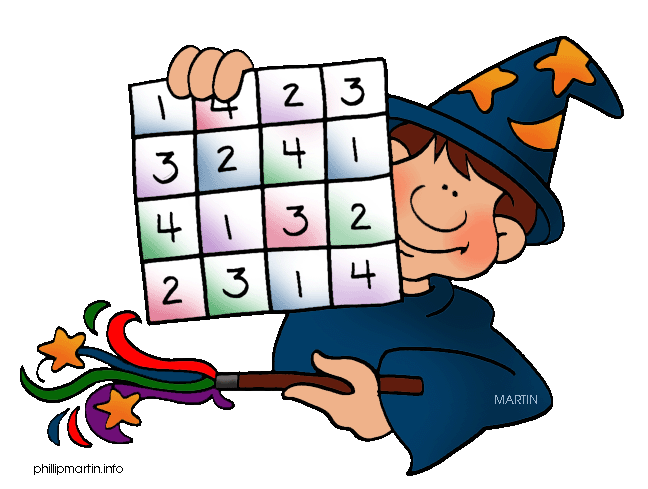 The children will also be completing an activity where they need to spell the incorrect word with a suffix or prefix correctly. e.g. The fireman was fearliss (fearless) going into the burning building.   ReadingRecommended daily reading time:KS1 15-20 minutes KS2 40 minutesGreekPlease go to Greek Class Blog for Greek Home LearningGreek Class - St Cyprian's Greek Orthodox Primary Academy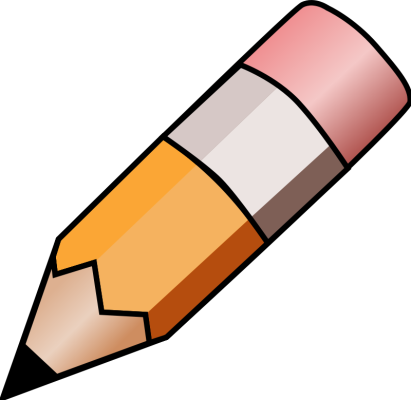 